Intercambios de alumnos/as de corta duraciónPROFESORADO INVITADOLA SEMANA DE LA MÚSICAcuestionario de evaluación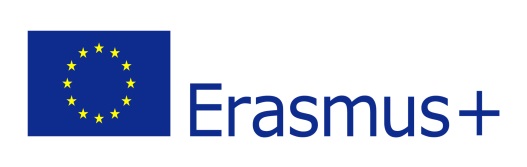 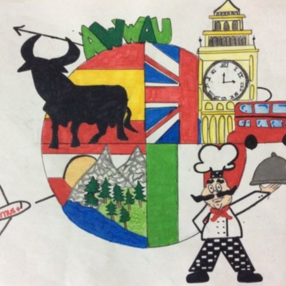 a wonderful world around us2015-ka219-es01-016089Escribe SÍ o NO junto a las siguientes afirmaciones:Escribe SÍ o NO junto a las siguientes afirmaciones:Se han realizado reuniones con familias para informar sobre los viajes de inmersión.SíSe ha realizado un proceso de selección justo de los estudiantes que han participado en el viaje.SíSe ha preparado una presentación oral en grupo en el instituto de destino.SíValora del 0 (nada), 1 (solo un poco), 2 (a veces), 3 (bastante) y 4 (mucho) las siguientes afirmaciones si te han gustado las siguientes actividades y/o si has aprendido con ellas:Valora del 0 (nada), 1 (solo un poco), 2 (a veces), 3 (bastante) y 4 (mucho) las siguientes afirmaciones si te han gustado las siguientes actividades y/o si has aprendido con ellas:Ruta por el centro escolar4Té y primeras conversaciones4Clases de español4Presentaciones sobre España1Visita al Berry Head y la ciudad de Brixham4Lonja local4Desayuno inglés4Salvacostas4Acompañar a estudiantes a clases3Tren de vapor y ferry a Dartmouth4Bolera en Torquay4Acuario de Plymouth4Centro comercial y ciudad de Plymouth4Valora del 0 (muy mala), 1 (mala), 2 (regular), 3 (buena) y 4 (muy buena) las siguientes afirmaciones:Valora del 0 (muy mala), 1 (mala), 2 (regular), 3 (buena) y 4 (muy buena) las siguientes afirmaciones:Selección de las familias anfitrionas.4Selección de los estudiantes homólogos/as.4Comunicación con el profesorado responsable anfitrión.4Valoración general de las actividades realizadas.4MI REFLEXIÓN Y PROPUESTAS DE MEJORASLos estudiantes españoles conectaron desde un principio muy bien con sus homólogos ingleses, lo que facilitó la práctica de los idiomas y el conocimiento de las culturas. Las actividades propuestas fueron buenas, aunque los estudiantes españoles se aburrieron un poco cuando fueron a algunas clases de materias no lingüísticas.MI REFLEXIÓN Y PROPUESTAS DE MEJORASLos estudiantes españoles conectaron desde un principio muy bien con sus homólogos ingleses, lo que facilitó la práctica de los idiomas y el conocimiento de las culturas. Las actividades propuestas fueron buenas, aunque los estudiantes españoles se aburrieron un poco cuando fueron a algunas clases de materias no lingüísticas.